Bus List 	(Updated: 8/17/19)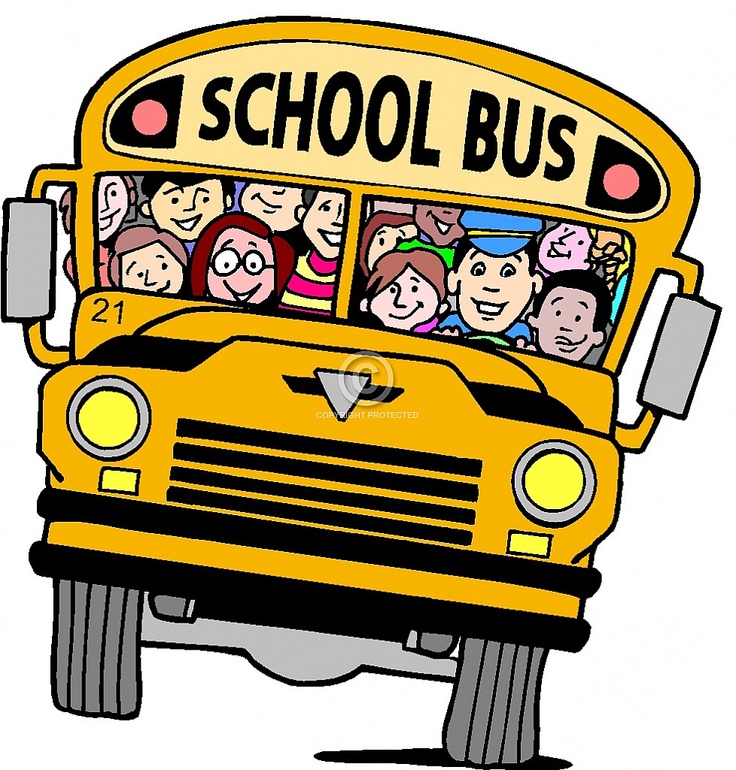 Bus 1: HaleyClay CenterSouth & East Rural Routes			Bus 6: TimJessica’s Playhouse Daycare		DeweeseDoris Hoyt’s Daycare				Fairfield							South of Farifield Rural RtBus 2: Gaynor				JB’s DaycareClay CenterSouth & West Rural routes		Bus 7: ConnieNorth Rural					East Part of GlenvilMiddison Studnicka’s Daycare		South & East Rural RoutesBus 3: JanetteWest Part of GlenvilSouth Rural RoutesBus 4: MikeNorth Part of EdgarNorth Rural RoutesDama’s DaycareMegan’s Kids Corner DaycareBus 5: John M.South Part of EdgarSouth Rural RoutesOak